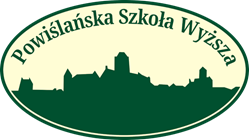 Załącznik nr 2 do Regulaminu przyznawania dofinansowania czynnego udziału pracownika w konferencjach naukowych i szkoleniach ze środków Powiślańskiej Szkoły WyższejWniosek o dofinansowanie udziału czynnego w szkoleniu ze środków Powiślańskiej Szkoły WyższejWypełniony i podpisany wniosek wyślij na adres: instytut_naukowy@psw.kwidzyn.edu.plWYPEŁNIA WNIOSKODAWCAOpis aktywności organizacyjnej, dydaktycznej, naukowej Wnioskodawcy na rzecz PSW z ostatnich 2 lat: ……………………………………………………………………………………………………………………………...							…………………………..Miejscowość, data							Podpis WnioskodawcyWYPEŁNIA REKTOR POWIŚLAŃSKIEJ SZKOŁY WYŻSZEJ										Suma………………Przyznana kwota dofinansowania ………………………słownie ………………………………….Uzasadnienie……………………………………………………………………………………….……………………………………..			………………………………………Miejscowość, data 					              Podpis Imię i nazwisko, stopień tytuł naukowyWydziałTytuł szkoleniaTyp szkolenia, możliwość uzyskania certyfikatówTermin, miejsce, forma szkoleniaOrganizator szkoleniaCena szkoleniaWnioskowana kwota dofinansowaniaSzacowany łączny koszt uczestnictwa w szkoleniu (można wyszczególnić koszty podróży, zakwaterowania, inne)Spodziewane korzyści dla WnioskodawcySpodziewane korzyści dla PSWInne ważne uwagi i informacjeCzy Wnioskodawca brał czynny udział w ciągu 2 ostatnich lat w konferencjachorganizowanych przez PSW? Jeśli tak, to w jakiej/jakichKryteriumMax. Liczba punktówPrzyznane punkty1.Aktywne uczestnictwo Wnioskodawcy w konferencjach naukowych organizowanych przez PSW w ostatnich dwóch latach od dnia złożenia wniosku202.Aktywność naukowa Wnioskodawcy na rzez PSW w ostatnich dwóch latach od dnia złożenia wniosku203.Aktywność organizacyjna Wnioskodawcy na rzecz PSW w ostatnich dwóch latach od dnia złożenia wniosku104.Uczestnictwo w szkoleniu organizowanym przez PSW w ostatnich dwóch latach od dnia złożenia wniosku205.Czy wniosek o dofinansowanie udziału w szkoleniu jest pierwszym składanym w danym roku kalendarzowym156.Ocena korzyści z udziału w szkoleniu w zakresie rozwoju zawodowego Wnioskodawcy207.Ocena korzyści z udziału Wnioskodawcy w szkoleniu dla PSW15